Ford Transit Custom Estate 2.0TDCi 2,0L  Diesel  96 KW   131 PK  CO²167 gr/km  Manueel   Zilver Met.  Bekleding stof zwartJaar 2018    KM 13400Zichtbaarheid PakketStoelpakket 9/15 Bestuurdersstoel (4-voudig verstelbaar) - dubbele passagierszetel incl. StoelverwarmingMetallic lakGrille zwartBuitenspiegel elektr. verstelbaar en verwarmbaarKoplamp H4Knipperlicht geïntegreerd in de buitenspiegelRijassistentiesysteem: grootlichtassistent (koplamp met automatisch dimmen)Ruitenwisser met intervalschakelingVerstelbaar stuurZijskirtsSpatlappen voor en achterGedeeltelijk geschilderde bumperThermische isolatie, licht getintRamen in de laad- / opslagruimte: - glijdend2e rij linksRamen in de laad- / opslagruimte: - vastgesteld3e rij Ramen in de laad- / opslagruimte: - vastgesteldAudiosysteem: radio / cd-speler met multifunctioneel displayAudio- / radiografische afstandsbediening op het stuurwiel6 luidsprekersBoordcomputerParkeerpiloot voor en achterSnelheidsregelsysteem (cruise control)Airbag bestuurderszijdeAirbag passagierszijdeVloeren: rubber in het laad- / passagierscompartiment (compleet)Handgrepen vooraanPak de B-stijl vastAfsluitbaar dashboardkastjeAirconditioningDubbele Air ConditioningExtra verwarming elektrischArmsteun bestuurdersstoelZitplaatsen in de laad- / opslagruimte: 2e rijEnkele stoel rechtsDubbele stoel linksZitplaatsen in de laad- / opslagruimte: 3e rijEnkele stoel rechtsDubbele stoel linksElektrische raamliftCentrale vergrendeling met afstandsbedieningTweede sleutel met afstandsbedieningAchterklepdeuren met beglazingSchuifdeur laad- / passagiersruimte rechtsEntree lichtenBinnenspiegel met automatisch dimmen12V-aansluiting in het laad- / passagierscompartimentSjorogen (4)Anti-lock systeem (ABS)Rijhulpsysteem: noodremhulpStuurwiel (leer)Stuurkolom (stuurwiel) in hoogte / lengte verstelbaarElectron. Stabiliteitsprogramma (ESP)Rijhulpsysteem: zijwindassistentRijhulpsysteem: Hill Start AssistType aandrijving: voorwielaandrijvingTransmissie 6-manueelRoetpartikelfilterLage emissies volgens emissienorm Euro 6Start / Stop-systeemPrijs excl BTW en excl BPM en gratis levering : 22.975,-€De wagen is in showroom staat en onmiddellijk leverbaar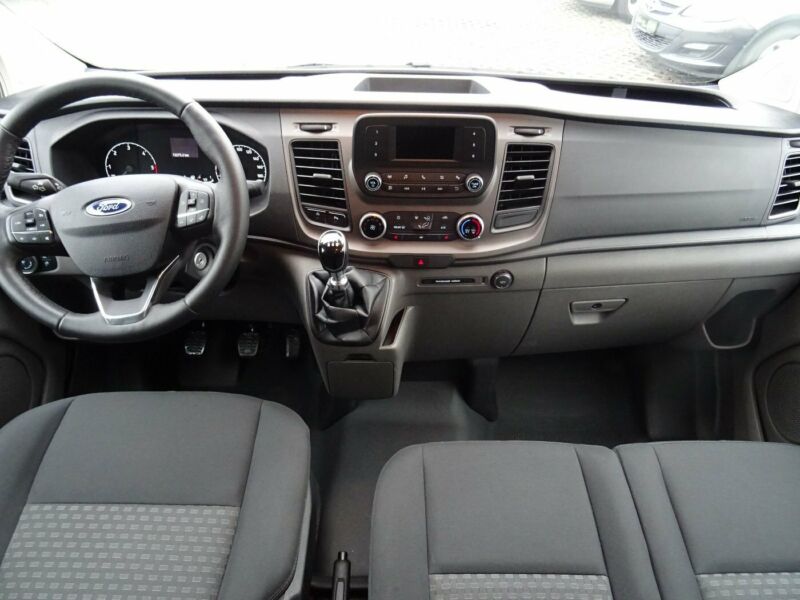 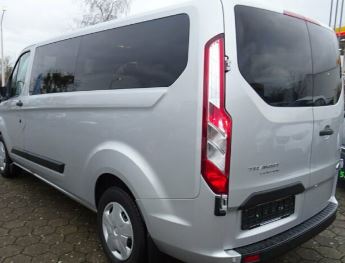 